Великосорочинська ЗОШ І-ІІІ ступенівМиргородської районної радиПолтавської областіТема:Новорічна магія 2017Сценарій новорічного вечора для старшокласниківПідготували  класні керівники 11-а,11-б класівТенянко Л.С., Лисиця В.М.Тема: «Новорічна магія 2017»Сценарій новорічного вечора для старшокласниківМета: узагальнити знання учнів про новорічне свято, розвивати творчість, ініціативу, активність, театральність, мислення і зв'язне мовлення; виховувати почуття добра і справедливості, позитивний настрій, радість сміх; вчити розрізняти в житті огидне і красиве.Форма: свято відбувається в актовому залі, зал святково прикрашений сріблястим дощиком, паперовими сніжинками, новорічним надписом, декорування тканиною, на видному місці новорічна ялинка з гірлянди.Вікова група: 9-11 класи (пісня) 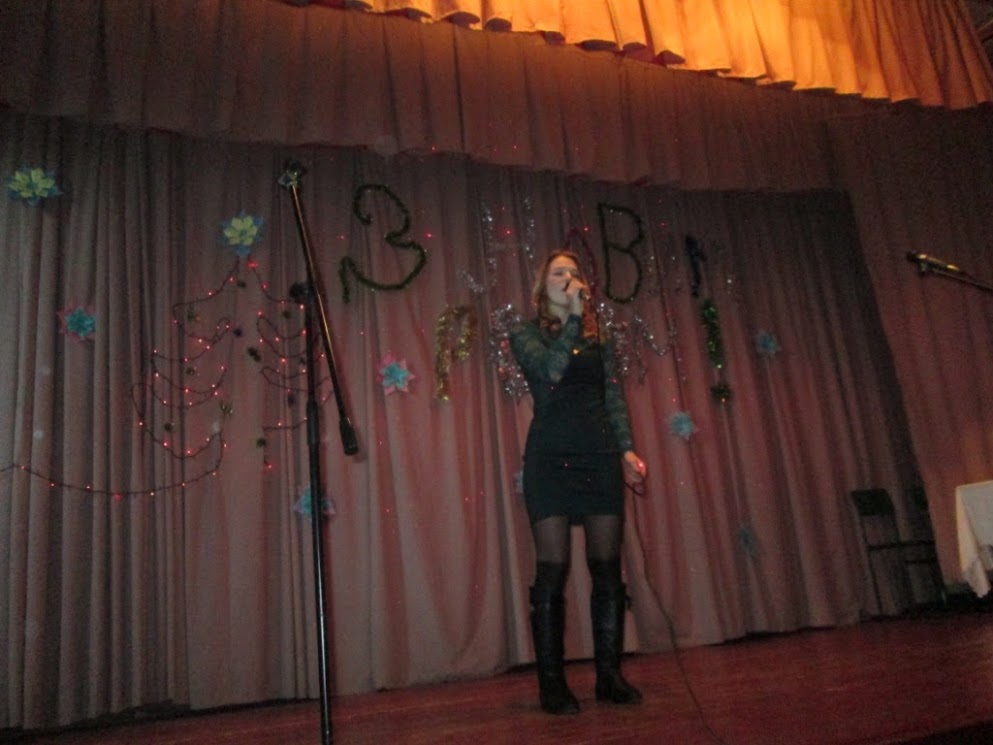 Добрий вечір, добрі друзі! Вітаємо всіх, хто зібрався у цьому залі.Незабаром Новий рік переступить наш поріг.Хай до вас він завітаєЗ тим що серце забажає.Хай лунають жарти всюди,Тут у нас веселі люди.Танці, пісні, вірші, сміх\Прозвучать отут для всіх. 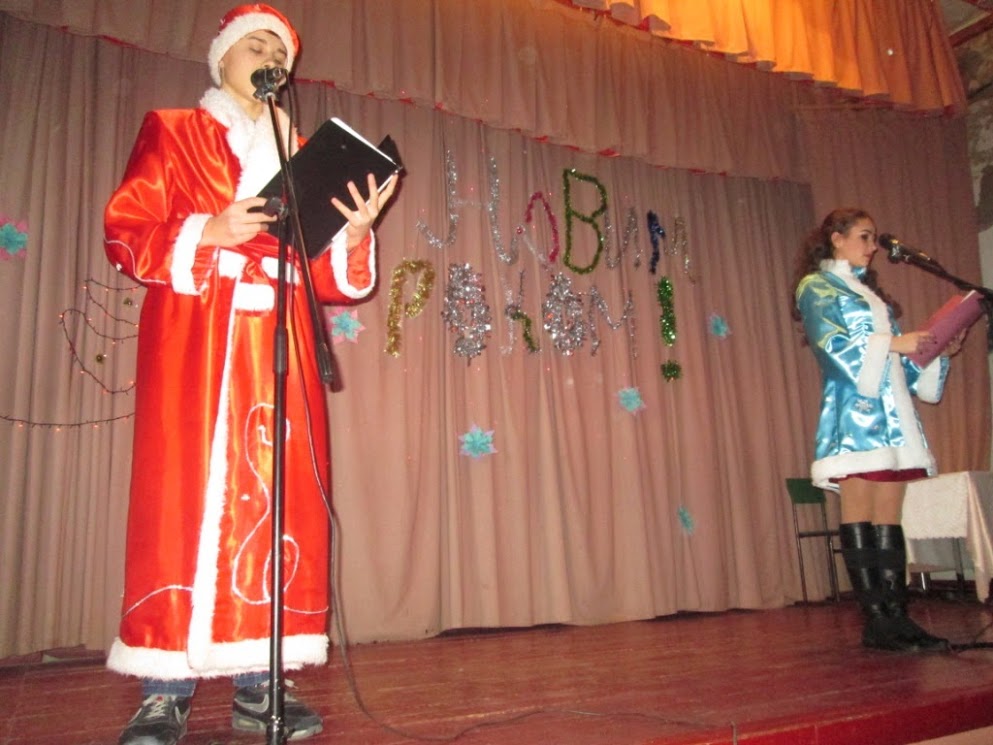 З Новим роком! З добрим роком,Що ступа невтомним крокомНа українську землю рідну,Мирну і привітну, добру, щедру і щасливу,І багату і красиву,Ми Новий рік зустрічаєм!Всіх, хто в залі ми вітаєм!Святкову програму з радістю розпочинаєм!(проблеми української мови) 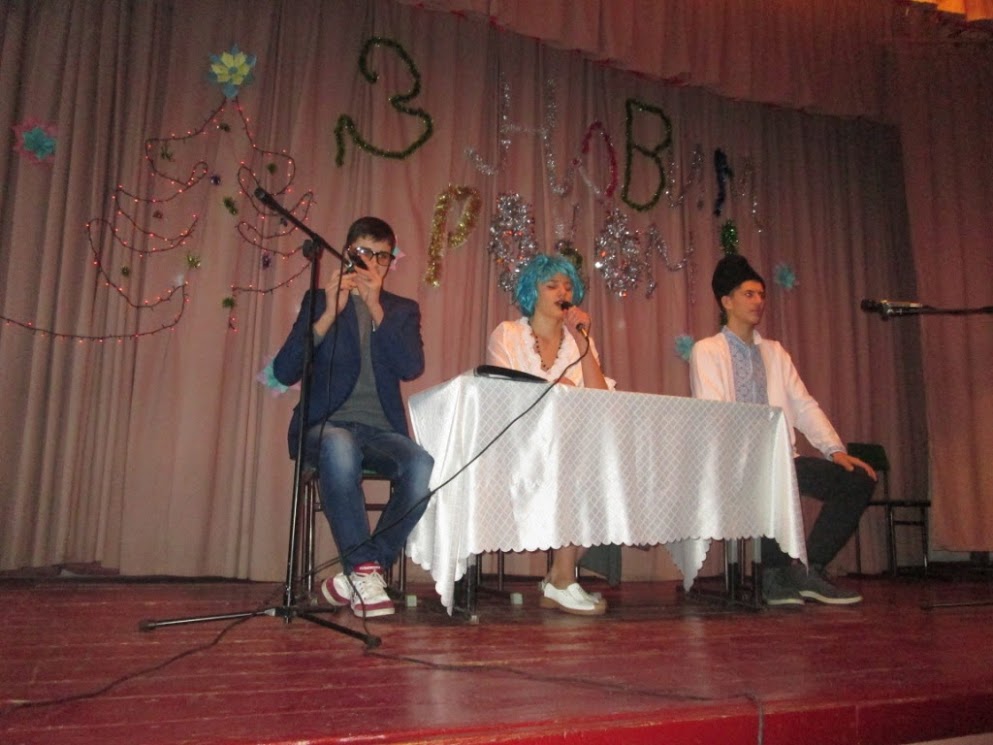 Незабаром новий рікПереступить наш порігХай до вас він завітає з тим що серце забажає Хай принесе всім вам у хату,Щастя й радості багатоХай здоров’я повний міхПокладе на ваш поріг!(пісня)Хай родить добро,Хай розвівається зло,Щоб чисто у нашому домі було,Давайте - но дружньо, давайте - но разомЗ Новим роком усіх ми вітаєм,І в Новорічну казку всі разом завітаєм(сценка цар –цариця) 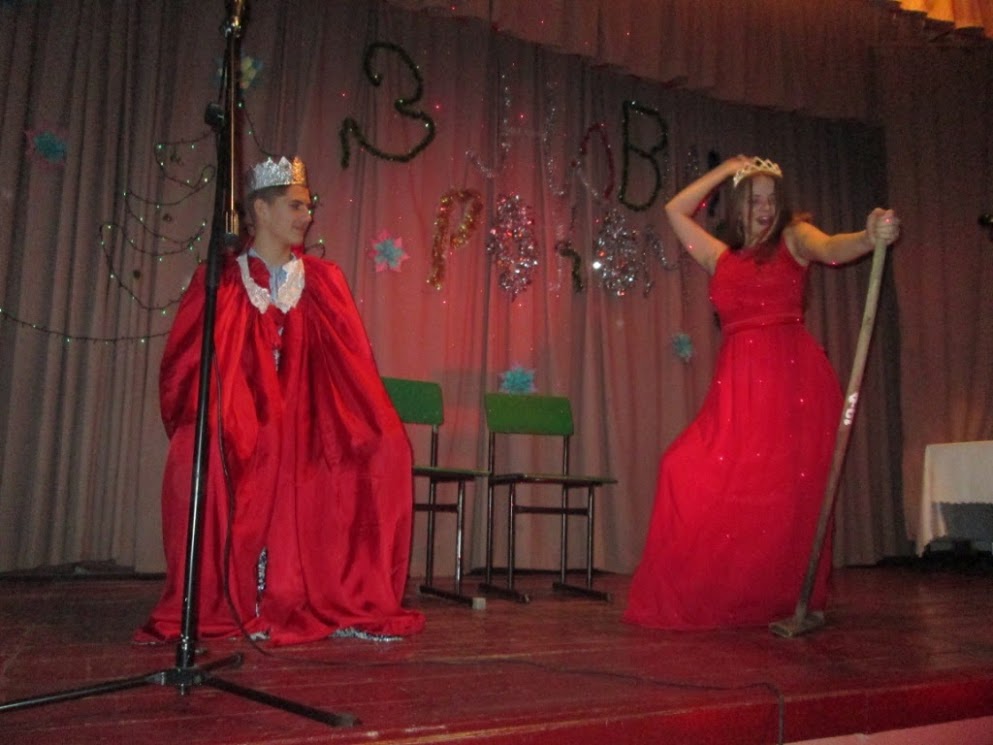 Рік Новий – казковий час!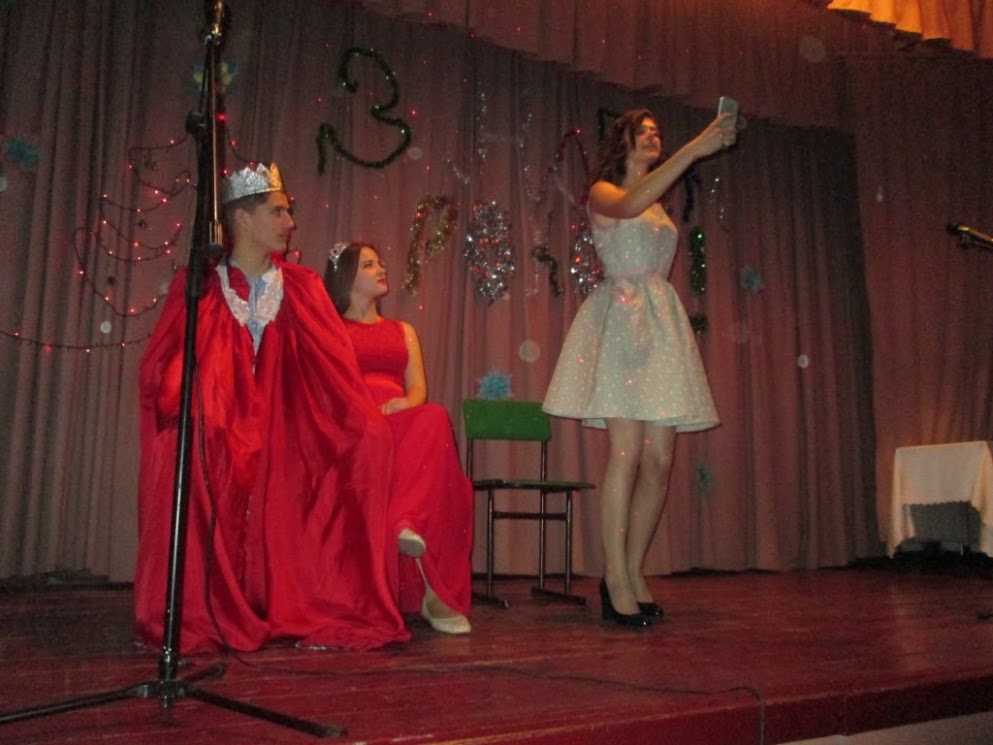 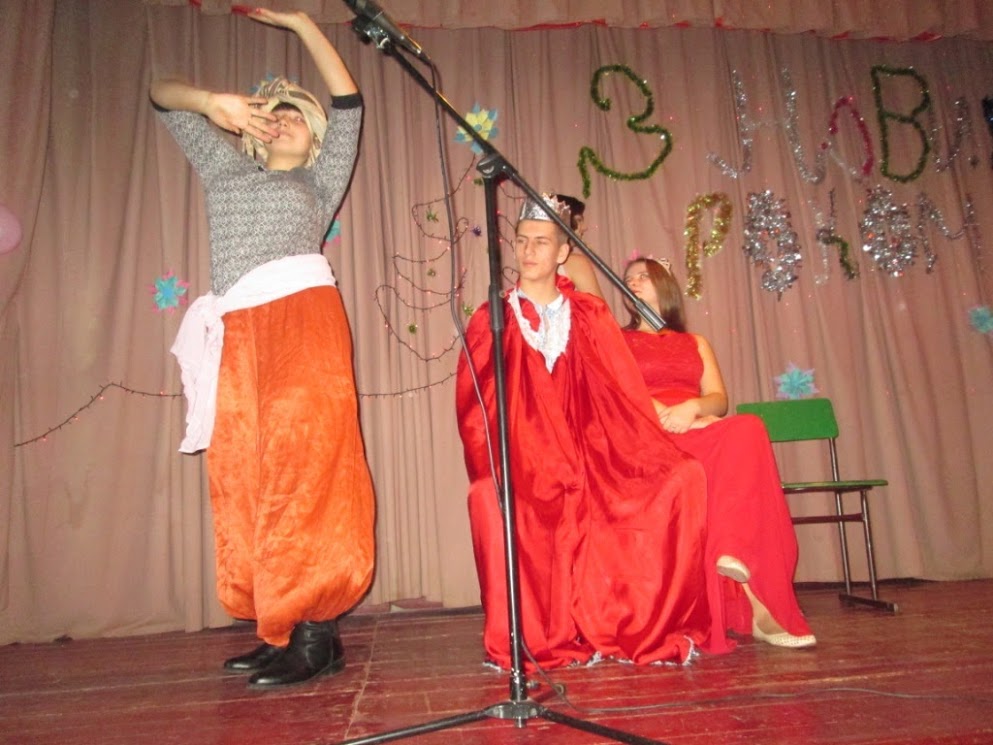 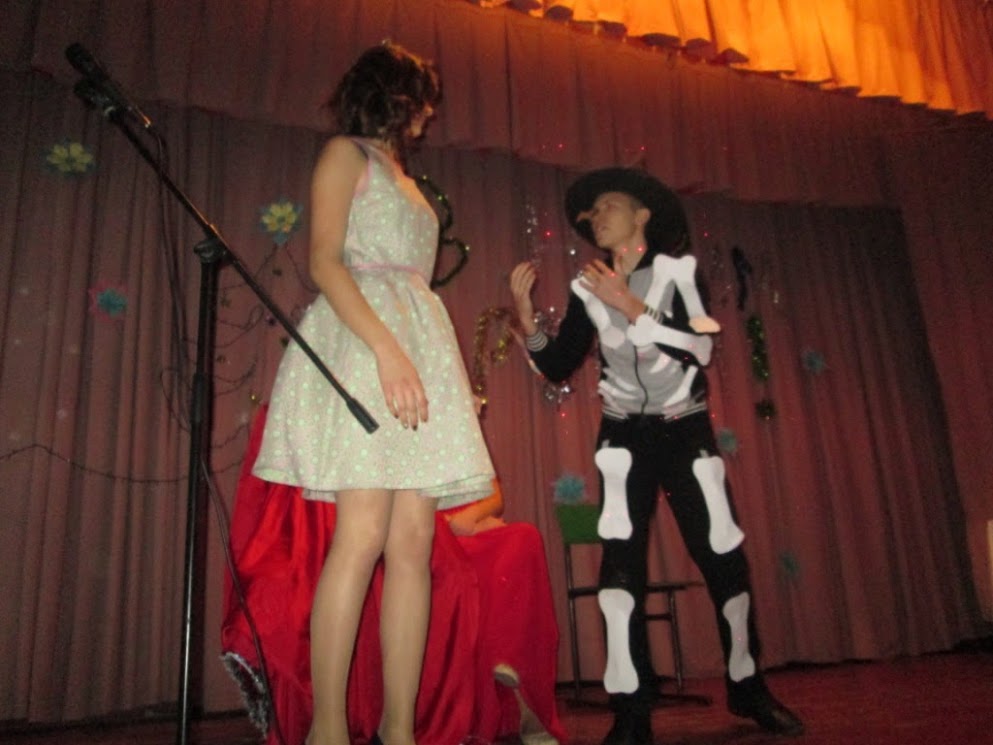 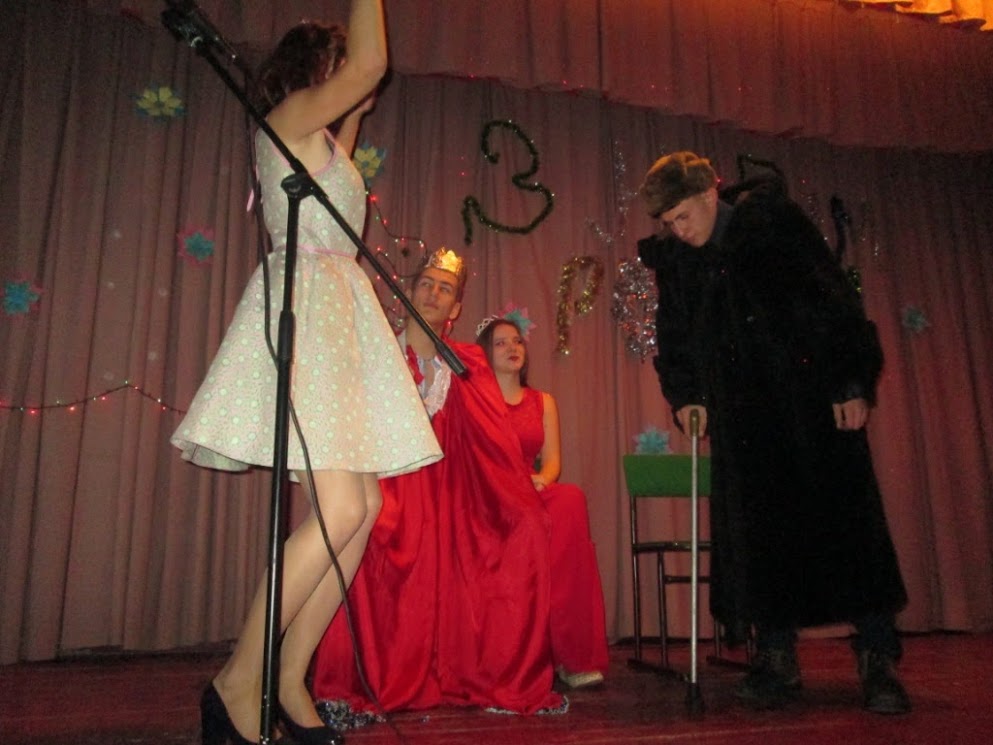 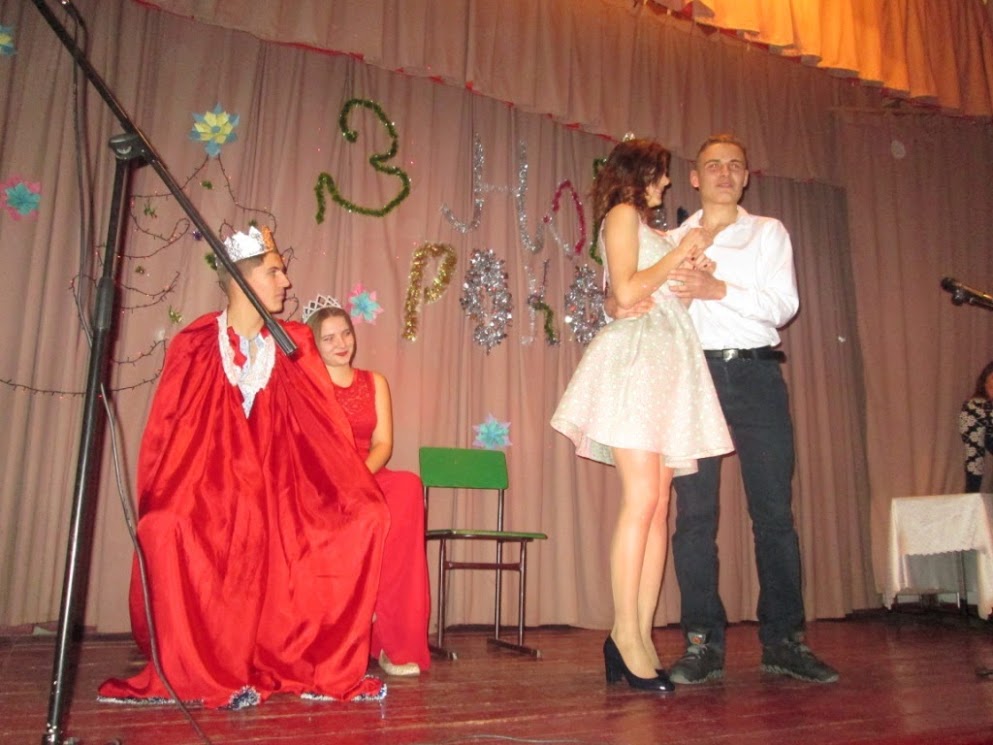 Хай здивує щастям ВасРік добра і рік кохання.Тож приймайте привітання:Будьте добрі та здорові,Побажаємо любові,Світла й радощів багатоЩоб життя було, як свято! 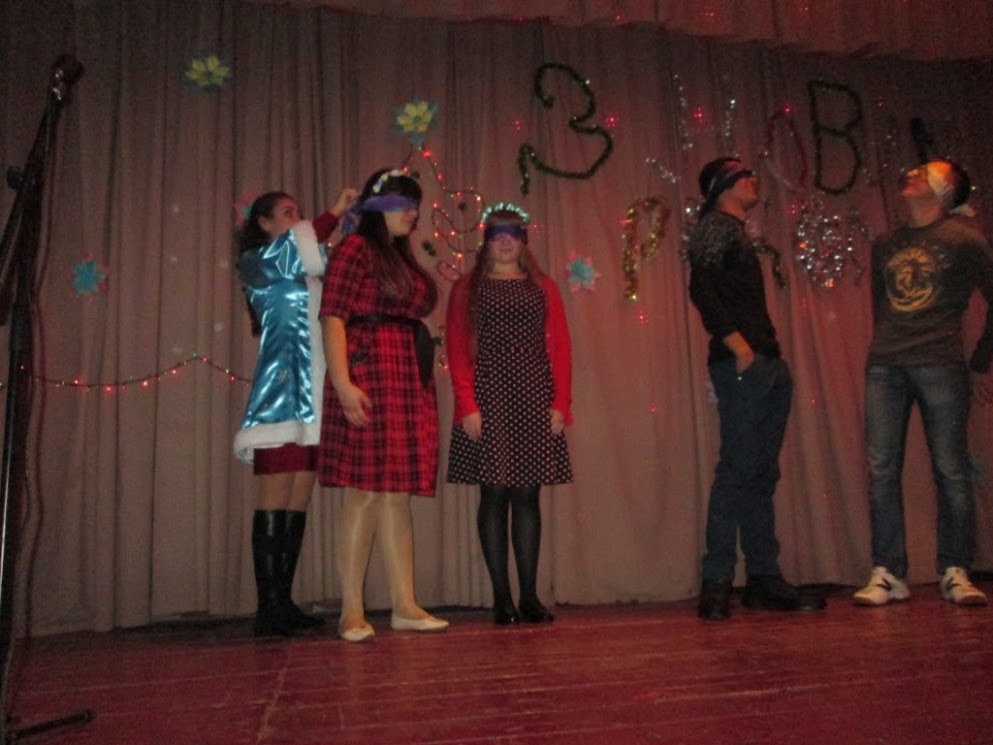 (пісня) 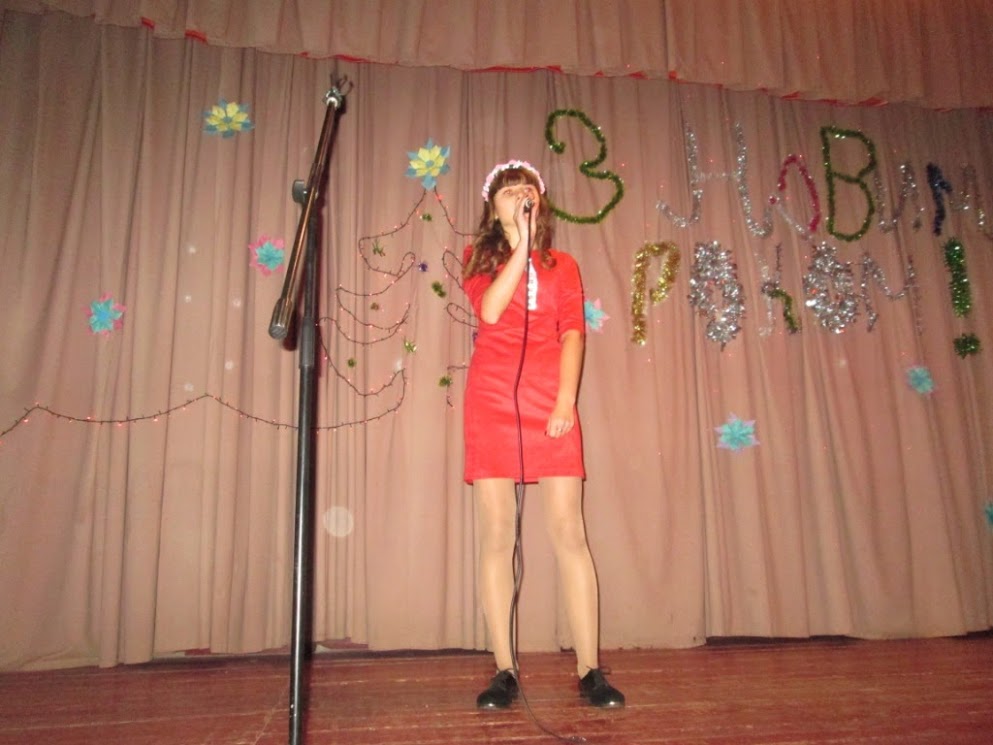 З Новим Роком! З новим щастям!Хай завжди в очах іскрятьсяусміх, радість і кохання.хай здійсняться всі бажання,хай вас криза не лякає,грип-застуда обминає.Щоб достаток був у домі,і щоб всі  були здорові.Щоб в кишені гроші мали,На мальдіви щоб літали. (сценка панянка і селянка)(сценка панянка і селянка) 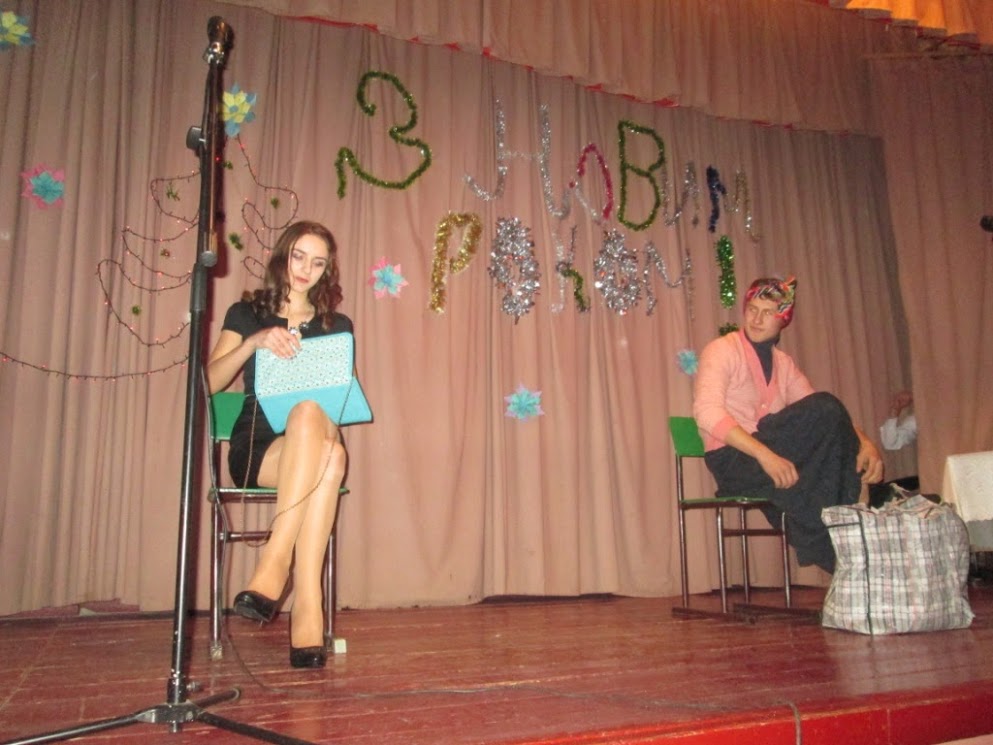 Хай несе вам Новий рік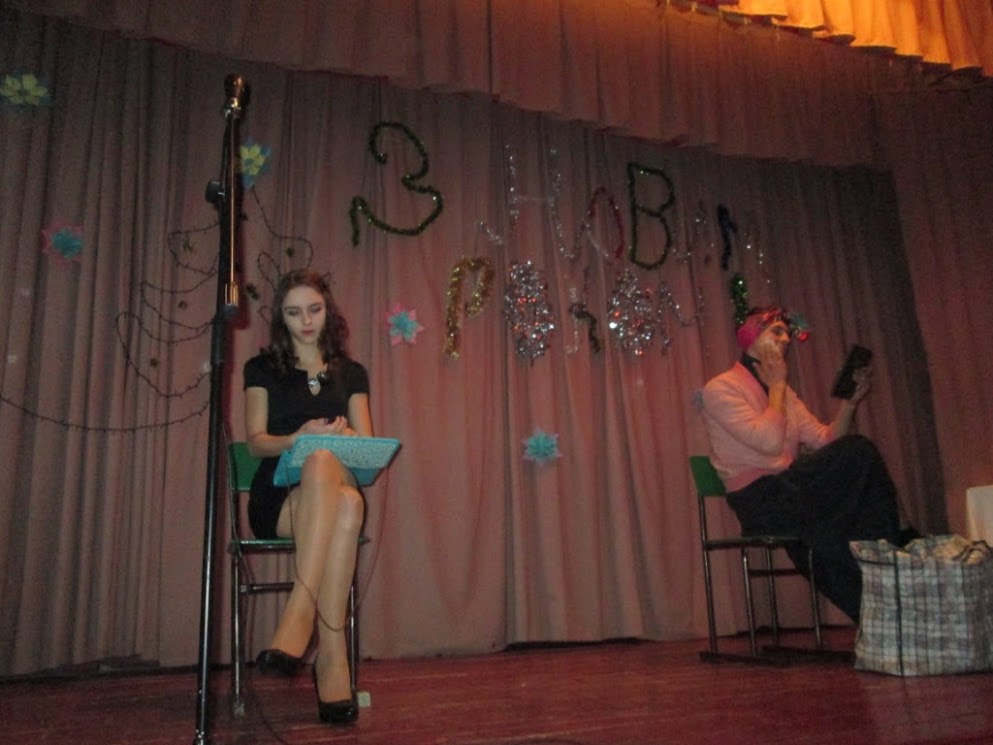 Лиш достаток на поріг,Щоб добро в житті велося,Все омріяне збулося!З Новим роком вас вітаюЩастя й радості бажаюЩоб у січні, наче в квітніГріли проліски привітніЩоб літа ішли не марноВсе в житті складалось гарно!(пісня) 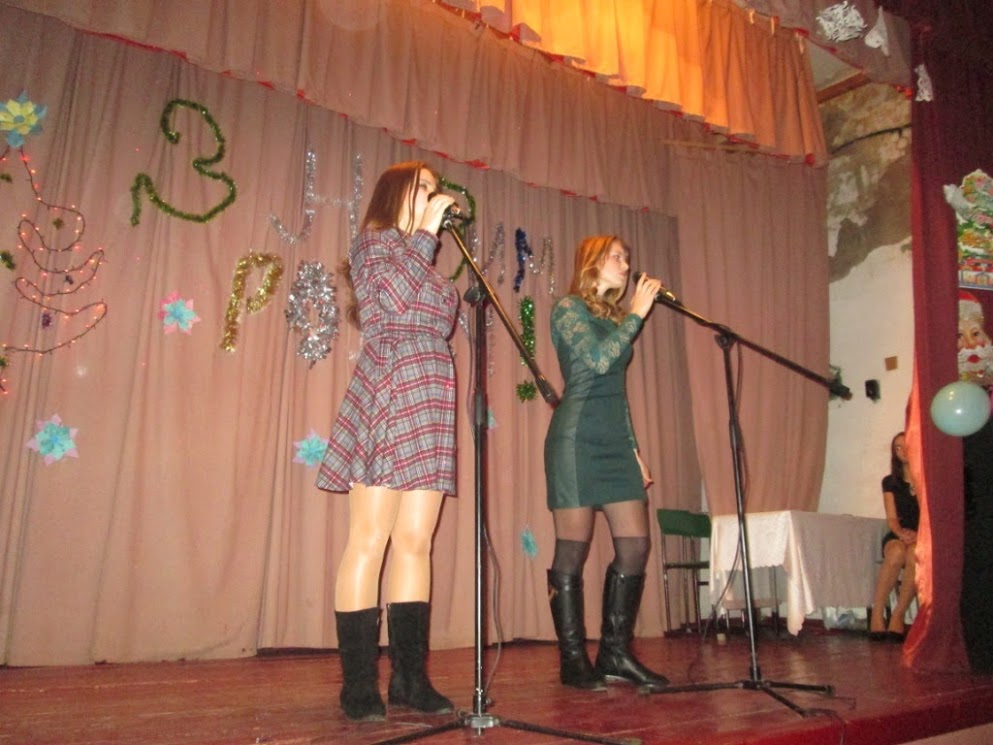 В новорічний вечір дивний,Дід Мороз нехай в торбині,Як у дуже гарній казці,Подарує купу щастя.А Снігурка чарівна,Усміхнеться, як весна,Принесе здоров'я міх,І щасливий теплий сміх.Щоб у рік Півня, в наступному роціУсім нам щастило на кожному кроці.Щоб добро та удача усіх нас чекали,А кохання і успіх – не обминали!(Пісня) 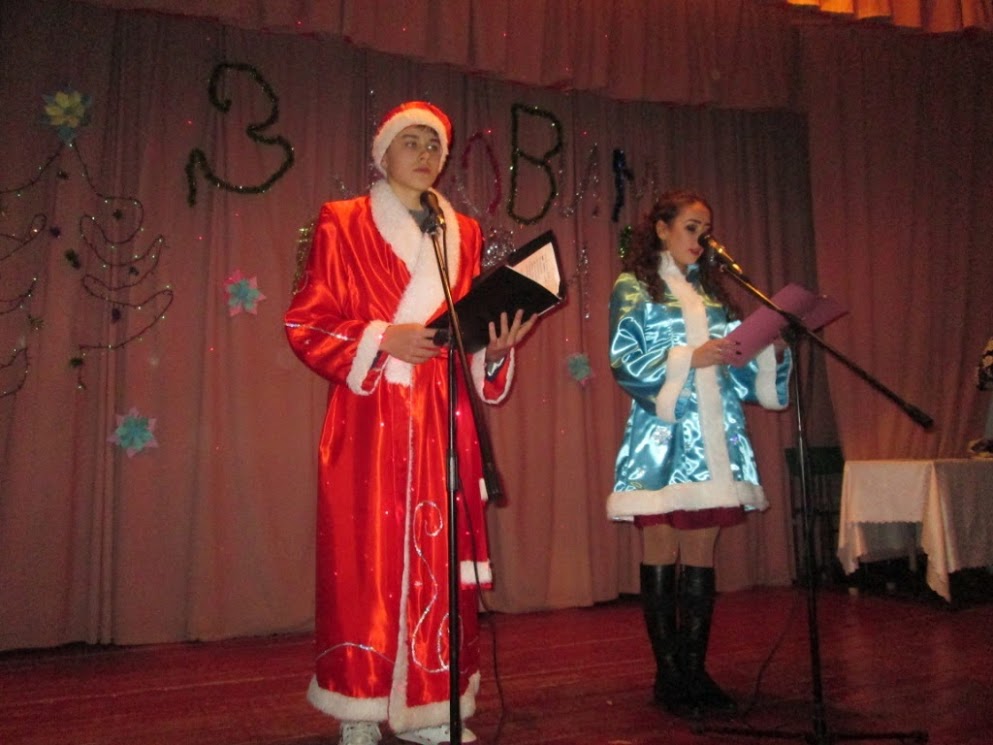 Хай Новий рік у вишиванціРозбудить Вас щасливо вранці,І принесе у Вашу хату –Усмішок й радощів багато.Розбудить приспані надії,Зерном і щастям Вас засіє,Зігріє миром і любов’юІ подарує Вам здоров’я !(сценка заключна пісня)З наступаючим ВАС Новим роком,Він все ближче від нас крок за кроком.Я бажаю ВАМ у Новому роціПодивитися щастю у очі.Свою вдачу у руки спіймати,І міцно тримати, не відпускати.Здоровя міцного бажаю усім,Нехай радісний настрій приходить в ВАШ дім.Кохати бажаю, коханими бути,Про все погане навіки забути.У кого на серці розчарування,Неодмінно зустріне справжнє кохання.Студентам – на сесіях добре все здати,Випускникам – магістрами стати.Всім, хто закінчує в школі навчання –Високих балів з тестування.Хвороби хай зникнуть, а з ними все зле,Хай завжди надія у серці живе.Нехай здійсняться всі заповітні бажання,Мир всюди буде і ніжне кохання.(заключна пісня)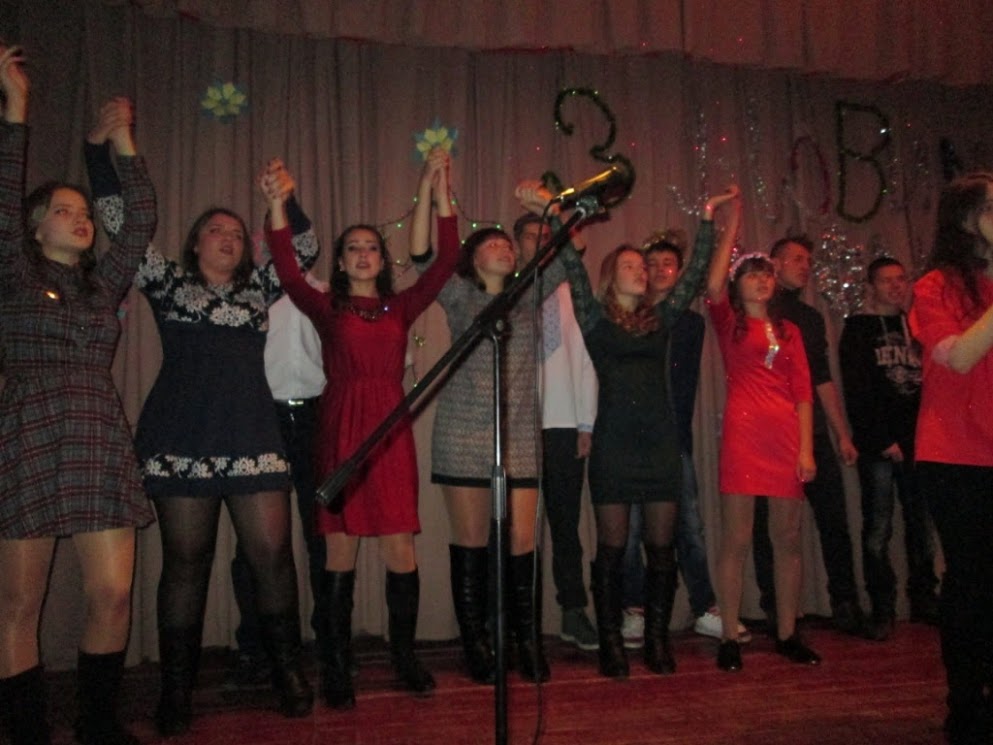 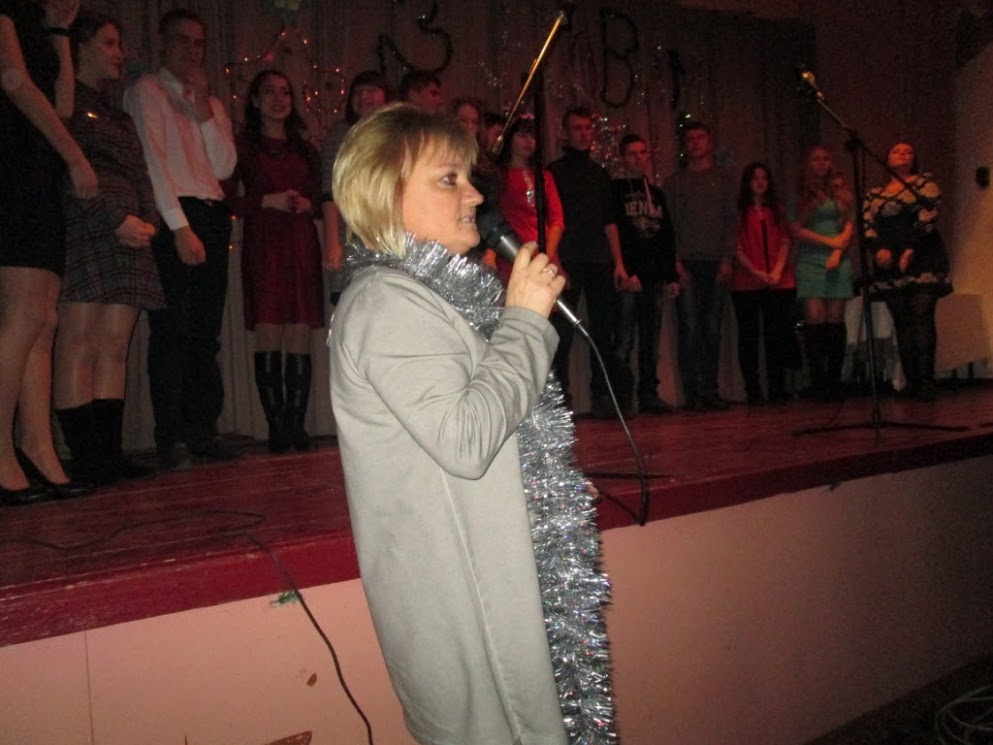 